网上报名。采取网络报名方式进行应聘者通过扫描二维码进行报名每人限报一个岗位↓↓↓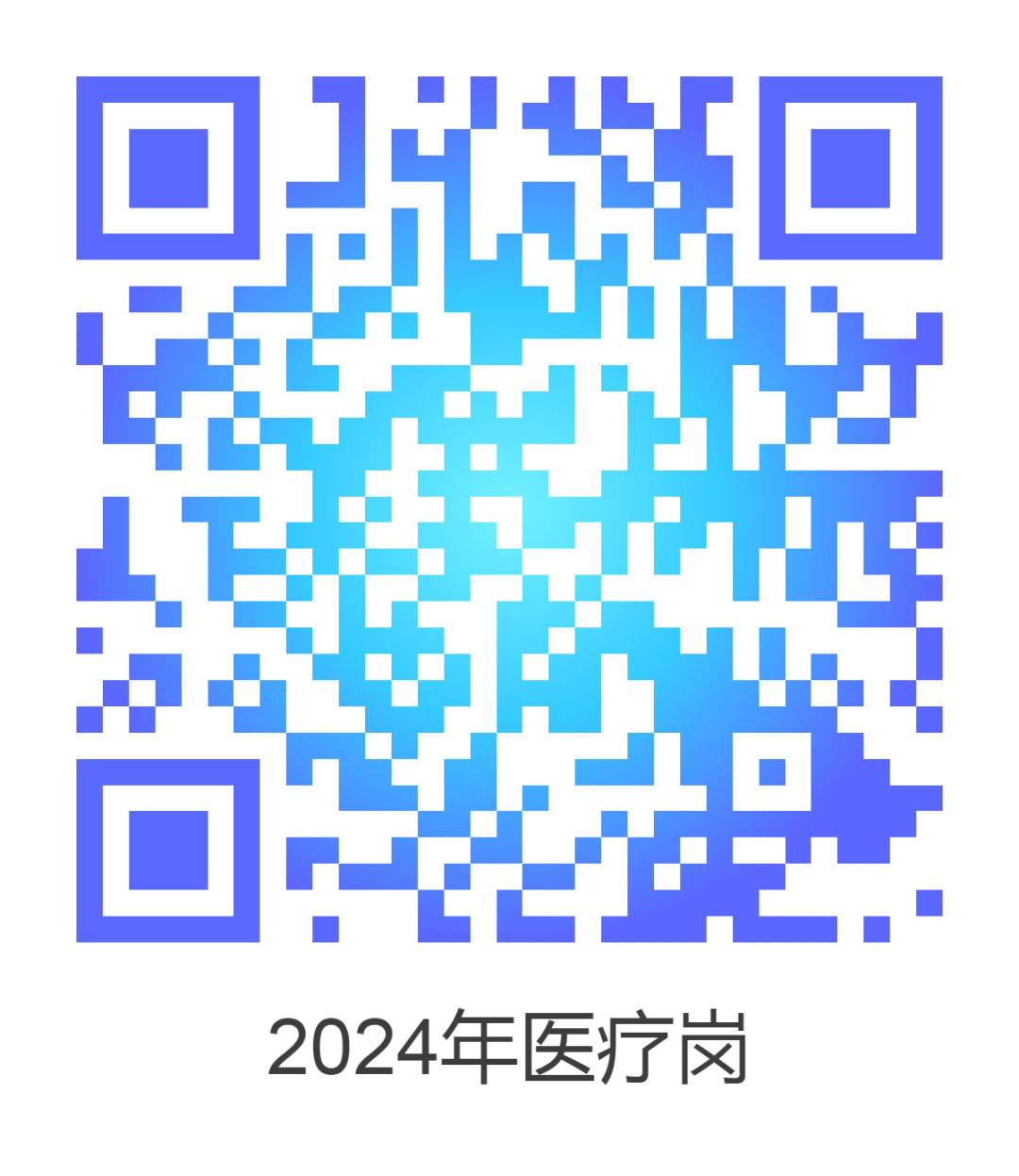 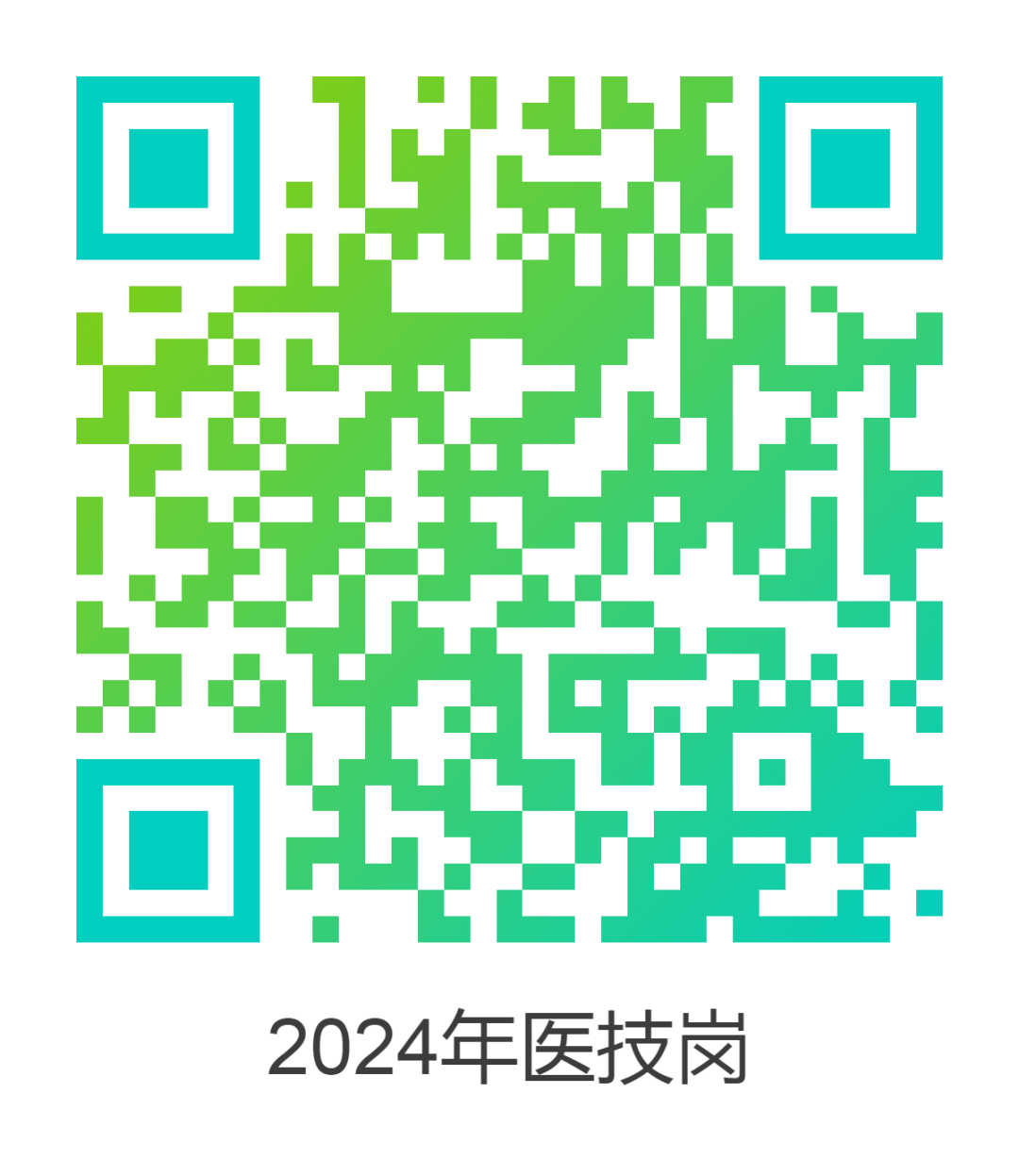 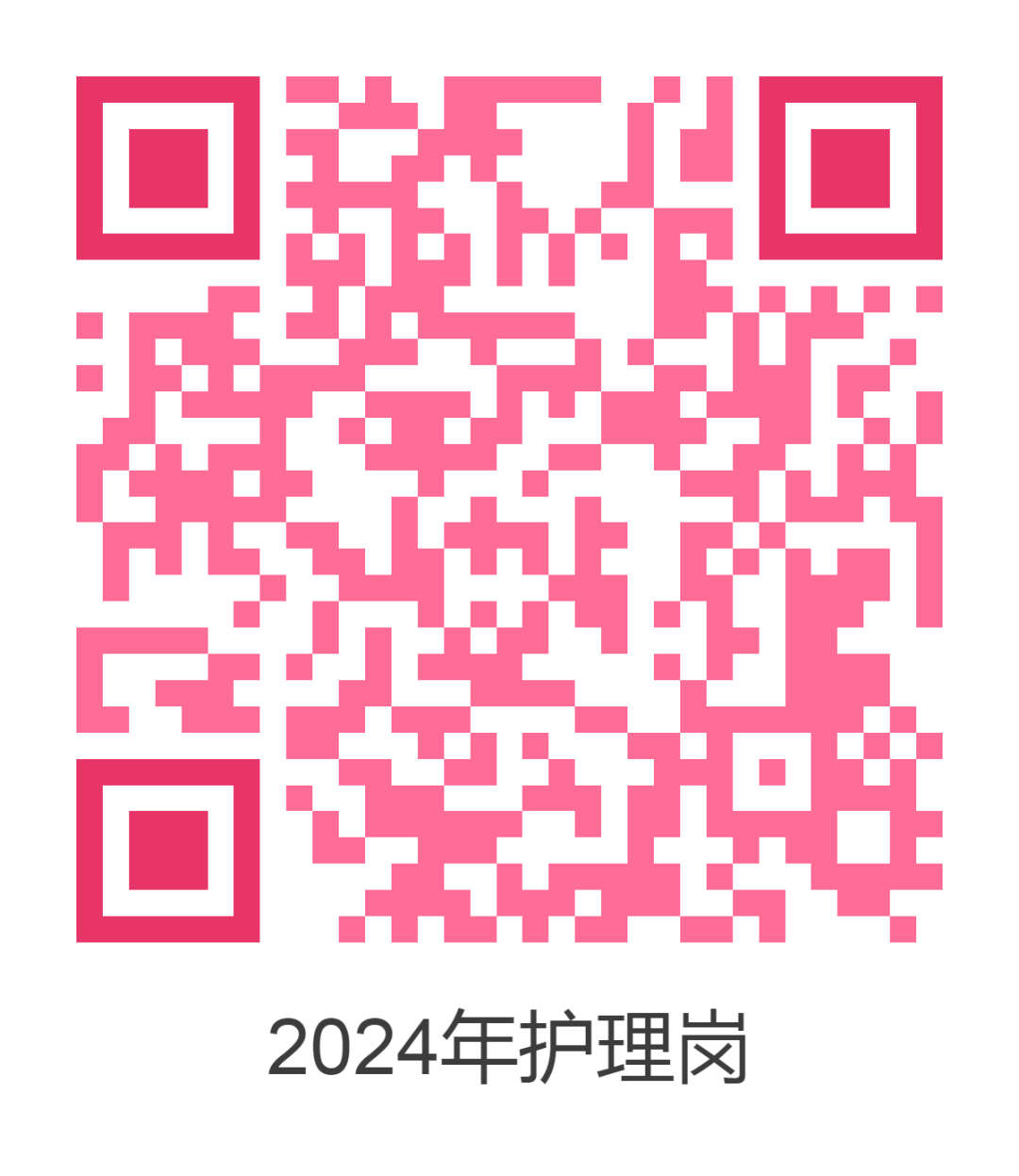 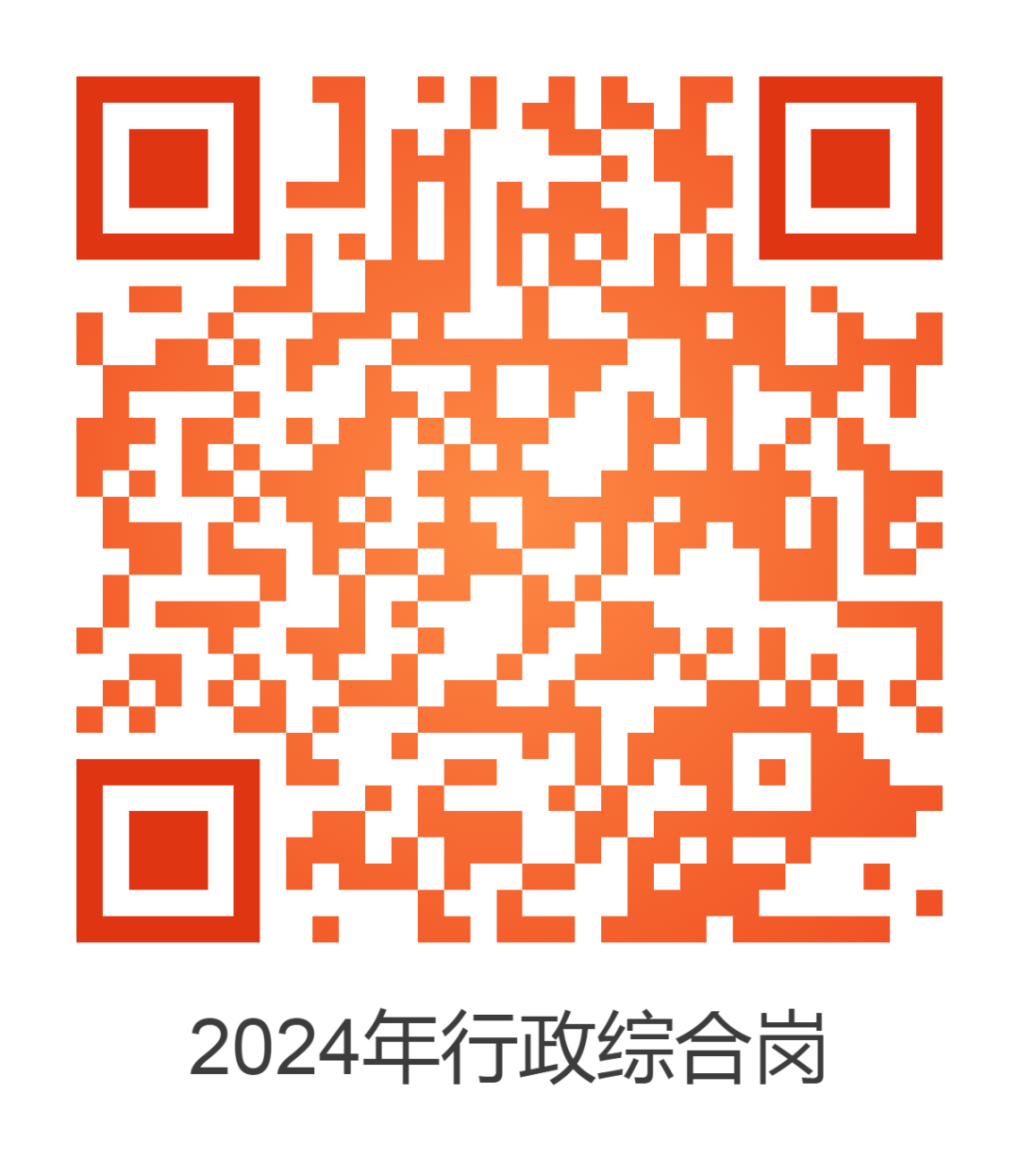 